Worksheet XIIIAbsolute & conditional convergence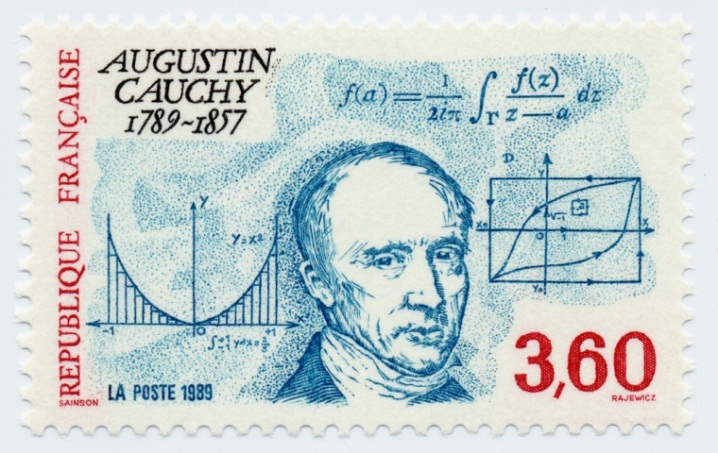  Explain how the ratio and root tests can be extended for series more general than positive series.State the Cauchy-Leibniz rule for alternating series.For each of the following series, determine absolute convergence, conditional convergence or divergence.A man is like a fraction whose numerator is what he is and whose denominator is what he thinks of himself.  The larger the denominator, the smaller the fraction.–  Leo Tolstoy